Контрольные работы для 7 класса по геометрииКонтрольная работа № 1 (7 класс)по теме «Начальные геометрические сведения» (глава I, п.п. 1-13)Вариант 1Три точки В, С, и D лежат на одной прямой а. Известно, что ВD = 17 см, DC = 25 см. Какой может быть длина отрезка ВС?Сумма вертикальных углов MOE и DOC, образованных при пересечении прямых МСи DЕ, равна 204°. Найдите угол МОD.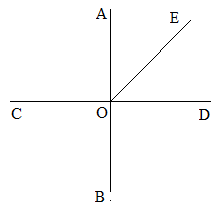 С помощью транспортира начертите угол, равный 78°, и проведите биссектрису смежного с ним угла. Укажите равные углы.4* На рисунке прямая АВ перпендикулярна к прямой СD,луч ОЕ биссектриса угла АОD. Найдите угол СОЕ.Контрольная работа № 1 (7 класс)по теме «Начальные геометрические сведения» (глава I, п.п. 1-13)Вариант 2Три точки М, N, и K лежат на одной прямой а. Известно, что MN = 15 см, NK = 18 см. Каким может быть расстояние МK?Сумма вертикальных углов АОВ и COD, образованных при пересечении прямых АDи ВС, равна 108°. Найдите угол ВОD.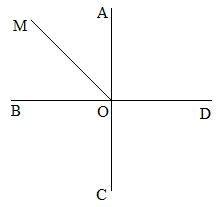 С помощью транспортира начертите угол, равный 132°, и проведите биссектрису смежного с ним угла. Укажите равные углы.4* На рисунке прямая АС перпендикулярна к прямой ВD,луч ОМ биссектриса угла АОВ. Найдите угол СОМ.Контрольная работа № 2 (7 класс)по теме «Треугольники. Задачи на построение» (глава II, п.п. 14-23)Вариант 1Отрезки АВ и СD пересекаются в точке О, являющейся серединой каждого из них. Докажите, что: а) треугольники АОD и ВОС равны; б) AО = СВО.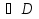 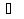 Луч AD – биссектриса угла А. На сторонах угла А отмечены точки В и С так, что ADB = ADC. Докажите, что АВ = АС.Начертите равнобедренный треугольник АВС с основанием ВС. С помощью циркуля и линейки проведите медиану ВВ1 к боковой стороне АС.4* Как с помощью циркуля и линейки построить угол в 11°15′?Контрольная работа № 2 (7 класс)по теме «Треугольники. Задачи на построение» (глава II, п.п. 14-23)Вариант 2Отрезки МЕ и РК пересекаются в точке D, являющейся серединой каждого из них. Докажите, что: а) треугольники РDЕ и КDМ равны; б) PED = KMD.На сторонах угла D отмечены точки М и К так, что DM = DK. Точка Р лежит внутри угла D и РК = РМ. Докажите, что луч DР – биссектриса угла MDK.Начертите равнобедренный треугольник АВС с основанием АС и острым углом В. С помощью циркуля и линейки проведите высоту АН из вершины угла А.4* Как с помощью циркуля и линейки построить угол в 67°30′?Контрольная работа № 3 (7 класс)по теме «Параллельные прямые» (глава III, п.п. 24-29)Вариант 1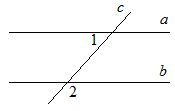 На рисунке прямые a и b параллельны, 1 = 55°. Найдите 2.Отрезки АС и BD пересекаются в их общей середине точке О. Докажите, что прямыеАВ и CD параллельны.Отрезок DM – биссектриса треугольника CDE. Через точку М проведена прямая, параллельная стороне CD и пересекающая сторону DE в точке N. Найдите углы треугольника DMN, если СDЕ =68°.4*. В треугольнике АВС А =67°, С =35°, BD – биссектриса угла АВС. Через вершину Впроведена прямая MN  AC. Найдите угол MBD. (Указание. Для каждого из возможных случаев сделайте чертеж.)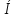 Контрольная работа № 3 (7 класс)по теме «Параллельные прямые» (глава III, п.п. 24-29)Вариант 2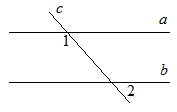 На рисунке прямые a и b параллельны, 1 = 115°. Найдите 2.Отрезки АD и BC пересекаются в их общей середине точке М. Докажите, что прямыеАС и ВD параллельны.Отрезок АD – биссектриса треугольника АВС. Через точку D проведена прямая, параллельная стороне AB и пересекающая сторону AC в точке F. Найдите углы треугольника ADF, если BAC =72°.4*. В треугольнике CDE С =59°, Е =37°, DК – биссектриса угла CDE. Через вершину Dпроведена прямая AB  CE. Найдите угол ADK. (Указание. Для каждого из возможных случаев сделайте чертеж.)Контрольная работа № 4 (7 класс)по теме «Сумма углов треугольника. Соотношения между сторонами и углами треугольника» (глава IV, п.п. 30-33)Вариант 1В треугольнике АВС АВ > ВС > АС. Найдите  А,  В,  С, если известно, что один из углов треугольника равен 120°, а другой 40°.В треугольнике CDE точка М лежит на стороне СЕ, причем  CMD острый. Докажите, что DE > DM.Периметр равнобедренного тупоугольного треугольника равен 45 см, а одна из его сторон больше другой на 9 см. Найдите стороны треугольника.4*. На сторонах угла А, равного 45°, отмечены точки В и С, а во внутренней области угла –точка D так, что  ABD = 95°,  ACD = 90°. Найдите угол BDC.Контрольная работа № 4 (7 класс)по теме «Сумма углов треугольника. Соотношения между сторонами и углами треугольника» (глава IV, п.п. 30-33)Вариант 2В треугольнике АВС АВ < ВС < АС. Найдите  А,  В,  С, если известно, что один из углов треугольника прямой, а другой равен 30°.В треугольнике MNP точка K лежит на стороне MN, причем  NKP острый. Докажите, что KP < MP.Одна из сторон тупоугольного равнобедренного треугольника на 17 см меньше другой. Найдите стороны этого треугольника, если его периметр равен 77 см.4*. На сторонах угла А, равного 125°, отмечены точки В и С, а внутри угла – точка Dтак,что  ABD = 65°,  ACD = 40°. Найдите угол BDC.Контрольная работа № 5 (7 класс)по теме «Прямоугольный треугольник. Построение треугольника по трем элементам» (глава IV, п.п. 34-38)Вариант 1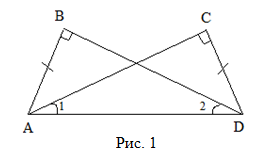 Дано: , AB = CD (Рис. 1).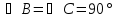 Доказать: .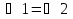 В остроугольном треугольнике MNP биссектриса угла М пересекает высоту NK в точке О, причем ОК = 9 см. Найдите расстояние ОН от точки О до прямой MN.Постройте прямоугольный треугольник по гипотенузе и острому углу.4*. С помощью циркуля и линейки постройте угол, равный 105°.Контрольная работа № 5 (7 класс)по теме «Прямоугольный треугольник. Построение треугольника по трем элементам» (глава IV, п.п. 34-38)Вариант 2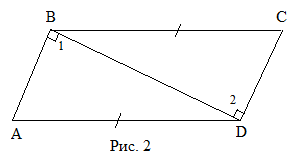 Дано: , AD = BC (Рис. 2).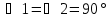 Доказать: AB = DC.В прямоугольном треугольнике DCE с прямым углом С проведена биссектриса EF, причем FC = 13 см. Найдите расстояние FH от точки F до прямой DE.Постройте прямоугольный треугольник по катету и прилежащему к нему острому углу.4*. С помощью циркуля и линейки постройте угол, равный 165°.